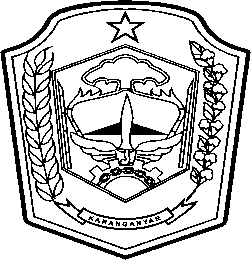 SOP NO ANTRIAN SOP NO ANTRIAN SOP NO ANTRIAN 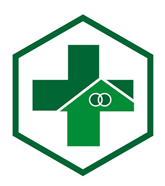 SOPNo.Dokumen     : SOPNo.Revisi            : SOPTanggal Terbit    : 03 Januari  2018                      SOPHalaman            : 1/2UPT PUSKESMASJATEN IIdr. AGUS SUPATDIYATMO,MMNIP. 19640527 199509 1 001PengertianPembuatan  no antrian pasien rawat jalan khusus pasien gigi pada puskesmas adalah mempermudah pelayanan kepada pasien yang mempunyai keluhan pada gigi  pasien yang datang lebih awal  yang akan dilayani karena keterbatasan tenagaTujuanAgar pasien Gigi dapat dilayani secara teliti  KebijakanReferensiKesepakatan bersamaProsedur/Langkah-langkahPetugas mempersilahkan pasien gigi untuk mengambil 2 no AntrianPetugas memanggil pasien sesuai no.urut Antrian pendaftaranPetugas menulis dibuku register pendaftaran sesuai no urut antrian pendaftaranPetugas menulis dilembar resep disertai  no. Antrian Pendaftaran pasien dipojok kanan atas, sesuai dengan no. Antrian pendaftaran serta no. Antrian khusus pasien gigi yang dibawa  oleh pasien Petugas menjelaskan bahwa no. Antrian harus selalu dibawa pasien sampai proses Penyerahan obat dan diserahkan di Loket pengambilan Obat serta tidak boleh dibawa pulang. no Antrian khusus pasien gigi dikembaliakan ke ruang pendaftaranDiagram Alir-Hal-hal yang perlu diperhatiakan-Unit Terkait1. Ruang pendaftaran2. Ruang Pemeriksaan Gigi3. Ruang pengambilan obatDokumen TerkaitJadwal Dokter Gigi setiap hari Selasa, Kamis, SabtuRekaman  Historis Perubahan